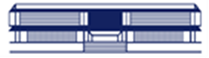 PRAVNI FAKULTET SVEUČILIŠTA U RIJECIIstraživački znanstveni projekt Hrvatske zaklade za znanostPravni aspekti korporativnih akvizicija i restrukturiranje društava utemeljenih na znanju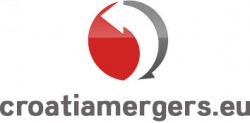 OKRUGLI STOL ISTRAŽIVAČKOG TIMA S KONZULTANTIMA I DIONICIMARijeka, 10. studeni 2017.Plava dvoranaP R O G R A M9,30 – 10,00Prijem sudionika10,00 – 10,15Pozdravne riječiProf. dr. sc. Vesna Crnić-Grotić, dekanica Pravnog fakulteta Sveučilišta u RijeciProf. dr. sc. Edita Čulinović-Herc, voditeljica projektaIzlaganja i raspravaProf. dr. sc. Jasnica Garašić, Pravni fakultet Sveučilišta u ZagrebuAktualna pitanja primjene Zakona o postupku izvanredne uprave u trgovačkim društvimaod sistemskog značaja za RH Prof. dr. sc. Saša Prelič, Pravni fakultet Sveučilišta u MariboruLex Mercator: štetno zadiranje u koncernsko pravoZlatan Omerspahić, doktorand Pravnog fakulteta Sveučilišta u Osijeku, SarajevoUtjecaj Lex Agrokora na tržište BiH Doc. dr. sc. Tomislav Jakšić, Pravni fakultet Sveučilišta u ZagrebuČvrste pokroviteljske izjave u kontekstu stečajnog postupka i postupka izvanredneupraveTamara Obradović Mazal, odvjetnica, ZagrebSustav dodjele državnih potpora društvima u poteškoćama i primjenjivost tog modelana koncern Agrokor – je li moglo drukčije?Pauza12,00 – 12,30Izlaganja i rasprava				12,30 – 14,30Dr. sc. Vlado Brkanić,  profesor Visoke škole za financijski menadžment, ZagrebDužnost uprave u slučaju gubitaka i prezaduženosti društva - bijeg u bilančne kozmetikeDamir Brajković, predsjednik Hrvatske komore poreznih savjetnikaPorezni aspekti slučaja Agrokor - pogled poreznog savjetnikaProf. dr. sc. Dionis Jurić, Pravni fakultet Sveučilišta u Rijeci Direktiva o zakonskoj reviziji i Uredba o zakonskoj reviziji u subjektima od javnoginteresa iz 2014. godineDoc. dr. sc. Antonija Zubović, Pravni fakultet Sveučilišta u Rijeci Dileme i otvorena pitanja najavljenih izmjena Zakona o preuzimanju dioničkih društavaDoc. dr. sc. Mihaela Braut Filipović, Pravni fakultet Sveučilišta u Rijeci i Sonja MarinacRumora, sutkinja Trgovačkog suda u PazinuKorporativno upravljanje u zatvorenim (closely held) i u obiteljskim trgovačkimdruštvima – trebamo li novi pristup?Pauza za ručak14,30- 15,30Zaključci okruglog stola15,30 – 16,00